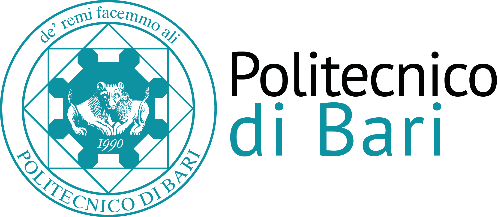 DICHIARAZIONE DEL RELATORE DI TESI PER LO SVOLGIMENTO DEL LAVORO DI TESI ALL’ESTEROIl sottoscritto __________________________, in qualità di relatore del Laureando_____________________, matricola ______, vincitore della borsa di studio per tesi all’estero per l’A.A. 2022/23, dichiara che dal ______________________al _____________________ il suddetto laureando trascorrerà un periodo di permanenza all’estero presso __________________________ per svolgere il suo lavoro di tesi dal titolo ___________________________________________________________ e avrà come Referente estero _______________.Data, 							                FIRMA 